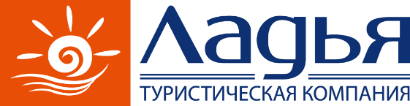 Экскурсионный тур «Волшебный мир Пятигорья» (3 дн/2 н) Маршрут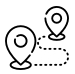 Пятигорск – Кисловодск – окрестности Кисловодска – Ессентуки – Железноводск – ПятигорскПРОГРАММА ТУРА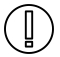 Что взять с собой в путешествиедокументы, необходимые в поездку (оригинал паспорта и свидетельства о рождении для детей до 14 лет, медицинский полис ОМС).удобную одежду по сезону удобную спортивную обувьплащ-дождевик или зонтикличную аптечку и средство от укусов насекомых (при необходимости)деньги на личные цели
Стоимость тура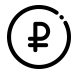 Комиссия 15%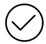 Что входит в стоимость тура:проживаниепитание (2 завтрака, 2 ужина)экскурсионное и транспортное обслуживаниевходные билеты в музей М.Ю. Лермонтоваэкологический сбор на Медовых водопадах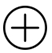 Дополнительно оплачиваетсядоп. расходы, указанные в программекурортный сбор – 100 руб./взр./день (оплачивается в отеле при заселении)Как оплачивать курортный сбор?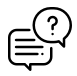 В соответствии с ФЗ «О курортном сборе», гости должны самостоятельно оплатить курортный сбор по прибытию в средство размещения (отель) наличными или банковской картой. Сумма курортного сбора не может быть включена в стоимость проживания, а также других услуг.___________________________________деньПрограммаДоп. расходы 1 деньПриезд в Пятигорск. Встреча на ж/д вокзале. Экскурсия по Пятигорску.Пятигорск в последнее время значительно приукрасился и похорошел. Курортные скверы и парки похвастаются перед вами новой брусчаткой, на знаменитом Провале вас встретит бронзовый Остап Бендер, а новые балюстрады, фонтаны и смотровые площадки сделают прогулку по городу уютной и запоминающейся. А увидите вы много: Провал, место дуэли Лермонтова, гроты и галереи, поднимитесь на вершину горы Машук, на которой в хорошую погоду с вами поздоровается Эльбрус. Также вы посетите полностью обновленный парк Цветник. Здесь высажено более 80 молодых деревьев и почти 800 кустарников. Пятигорск - самый старый город в регионе.  Пятигорск – город, который видел множество исторических событий и великих людей, таких как Л.Н. Толстой, С. Есенин, А.С. Пушкин. Но самым важным, несомненно, является Михаил Лермонтов, знаменитый русский поэт, который жил и умер здесь. Во время экскурсии Вы узнаете о жизни знаменитого поэта и посетите места, связанные с пребыванием Лермонтова в Пятигорске.Посещение музея М.Ю. Лермонтова.Трансфер до гостиницы. Размещение в гостинице. Ужин в кафе гостиницы. Свободное время.канатная дорога на г. Машук -  400 рублей с человека;входные билеты в Пятигорский краеведческий музей:взр. – 250 руб./чел.дет. – 150 руб./чел.2 деньЗавтрак в кафе гостиницы.Экскурсия в город Солнца – Кисловодск.Прогулка по аллеям курортного парка, одного из лучших на Северном Кавказе. Парк Кисловодска является гордостью России. Вторая по величине в Европе парковая зона раскинулась на площади более 950 га и насчитывает более 250 видов деревьев и кустарников. Когда-то здесь прогуливались Александр Пушкин, Лев Толстой, Антон Чехов, Александр Солженицын, Федор Шаляпин, Анна Павлова. Длина пяти оздоровительных терренкуров составляет почти 100 км. Курортный парк прекрасен во все времена года. Осмотр известных достопримечательностей курорта: Каскадной лестницы, мостика Дамский каприз, Зеркального пруда, Стеклянной струи. Прогулка завершится на Курортном бульваре, излюбленном месте отдыха отдыхающих курорта. Все желающие могут попробовать три вида кисловодского нарзана в Главной Нарзанной галерее.Посещение окрестностей Кисловодска – горы Кольцо, Медовых водопадов. Гора Кольцо – это памятник природы, место, связанное с пребыванием М.Ю. Лермонтова на Кавказе. Именно  к ней он отправляет героев повести «Княжна Мэри» полюбоваться закатом солнца «сквозь каменное окошко». Таинственный спуск в Аликоновское ущелье приведет к великолепным искристым Медовым водопадам. Возвращение в Пятигорск. Ужин в кафе гостиницы. Свободное время..3 день Завтрак в кафе гостиницы. Освобождение номеров. Экскурсия в Ессентуки. Посещение знаменитой Ессентукской грязелечебницы, питьевых галерей источников № 17 и №  4. Туристы узнают интересные сведения из истории открытия основных минеральных источников в долине у горы Щелочной, увидят современный курорт младший по возрасту, но мощный по емкости, ознакомятся с некоторыми уникальными архитектурными сооружениями, побывают в прекрасных лечебных парках.Посещение Института механотерапии и Императорских ванн (за доп. плату).Экскурсия в Железноводск.Познавательная прогулка в этом городе продолжится знакомством с архитектурой XIX века. Великолепные старинные архитектурные памятники, такие как, бывшая дача Эмира Бухарского, Пушкинская галерея, ванны Островского украшают курортный парк. Полностью обновлена самая длинная на юге России Каскадная лестница (протяженность ее 1 км). Каменная лестница с барельефами, бронзовыми скульптурами и уникальным бюветом-книгой, в свежем убранстве заиграла яркими красками. Цветочные клумбы, бордюры, «ковры»… От глади обновленного озера, через «ферум-площадь», и до самой верхней точки «Каскадки».Во время экскурсии вы попробуете минеральную воду в уникальном для России горячем источнике «Славяновская». Трансфер на ж/д вокзал. Отъезд.• входные билеты в Институт механотерапии – 150 руб./чел.• входные билеты в Императорские ванны – 350 руб./чел.Название отеляСтоимость тура на 1 человека, руб.Стоимость тура на 1 человека, руб.Стоимость тура на 1 человека, руб.Стоимость тура на 1 человека, руб.Стоимость тура на 1 человека, руб.Стоимость тура на 1 человека, руб.Название отеля10+115+120+225+230+340+4Хостел, 6-13-ти местные общие номерас/у, душ на этаже167001400014400132001300012900Гостиница «Лига Чемпионов», 3-4-х местные «эконом»с/у, душ, ТВ189001610016600153001520015100Отель «Машук»**, 2-х местный стандартныйс/у, душ, ТВ, холодильник207001790018400171001700016900Гостиница «Интурист»***, 2-х местный стандартный с/у, душ, ТВ, холодильник225001960020200189001880018700Отель «Бугарь»****, 2-х местный стандартныйдуш, туалет, ТВ, холодильник227001980020400191001900018900Гостиница «Бештау»***, 2-х местный стандартный с/у, душ, ТВ, холодильник239002090021600203002020020100Отель «Маск»**** (п. Иноземцево), 2-х местный стандартныйс/у, душ, ТВ, холодильник244002150022100208002070020600